Vi har nu inficeret bakterien med vores bakteriofag, nu skal vi til at finde ud af hvad der sker i bakteriens cytoplasma.Lav en hurtig skitse af en Bakteriofag og nævn de enkelte dele. Beskriv meget kort hvordan en bakteriofag binder til overfladenNedenunder finder I en DNA-streng fra vores plasmid, injiceret af bakteriofagen, der indeholder en kodende og ikke-kodende streng, hhv. den nederste og den øverste. (bemærk, at strengene ikke står 1:1 overfor hinanden)3’- promoter-AGGAGTACATAATGGGTTTGCGACGGATAACGTTATGTATT -5’5’- promoter-TCCTCATGTATTACCCAAACGCAGCCTATTGCAATACATAA -3’
Transskriber DNA strengen til den komplementære mRNA-streng, der koder for proteinsekvensen, skriv i en 5’ – 3’ retning. 5’ – sæt mRNA-strengen ind her -3’ (gerne inddelt i codons, for at gøre det nemmere for jer selv i næste opgave!)Nu har I fundet mRNA’et, nu skal i omskrive mRNA-streng til et protein.Forklar og evt. skitsér hvad et codon og et anti-codon er, dernæst translater ved at bruge den genetiske kode vist nedenunder. 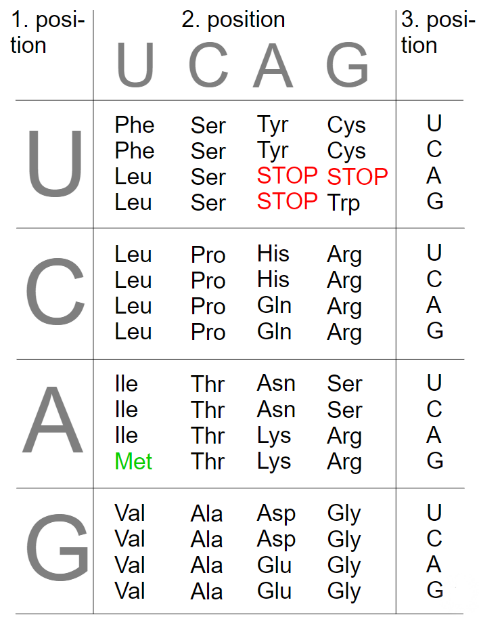 